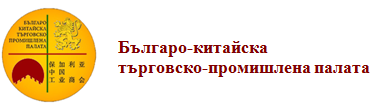 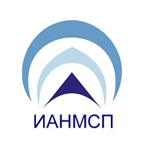 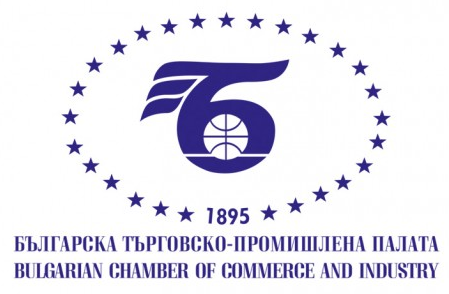 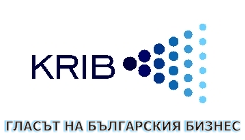 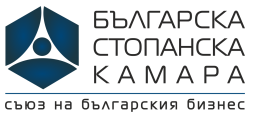 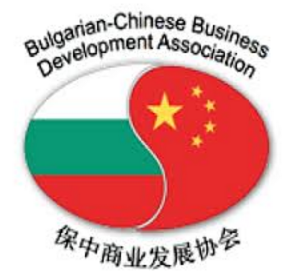 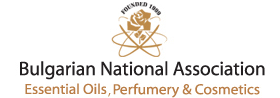 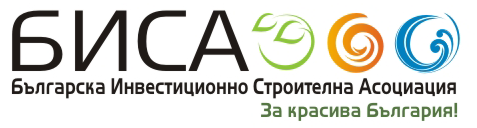 Семинар-обучение“Как да правим успешен бизнес с Китай? Практически съвети и възможности за ефективно сътрудничество”	П Р О Г Р А М А 	13:00 – 13:30 ч.Регистрация на участниците13:30 – 13:45 ч.Представяне на Българо-китайската търговско-промишлена палата (БКТПП) и на лекторите13:45 – 14:00 ч.Презентация – „Изпълнителна агенция за насърчаване на малките и средните предприятия: нови възможности в подкрепа на Бизнеса“, регионални представители на ИАНМСП14:00 – 14:15 ч.Презентация - Българо-китайска асоциация за бизнес развитие, г-н Кръстьо Белев, Българо-китайска асоциация за бизнес развитие14:15 – 15:15 ч.модул 1  - привличане на инвеститори от Китай и потенциални форми на сътрудничество с китайски компании в България14:15 – 14:45 ч.Лекция 1: „Китай на свободната сцена. Инициативата „Един пояс, един път: възможности за Българския бизнес“, г-н Кръстьо Белев, Българо-китайска асоциация за бизнес развитие14:45 – 15:15 ч.Лекция 2 „Китайска бизнес култура: специфични особености и реалистични очаквания“, г-н Лъчезар Динев, председател на БКТПП, собственик на Rose Drops15:15 – 15:45 ч.Кафе-пауза15:45 – 17:00 ч.Модул 2: Практически стъпки за интернационализация, сертифициране, регистриране на търговски марки, позициониране на китайския пазар15:45 – 16:30 ч.Лекция 3: „Експорт на продукция в Китай: мисията възможна!“, г-н Лъчезар Динев, председател на БКТПП, собственик на Rose Drops16:30 – 17:00 ч.Лекция 4: „Интернационализация и ефективно участие на международни специализирани изложби и панаири в Китай“, г-н Иво Илиев, изпълнителен директор за България на БКТПП